Mandatory Template 3: Notification regarding the Board of Management’s review of the Child Safeguarding StatementTo: Le Chéile Schools TrustThe Board of Management of St Louis secondary School Dundalk wishes to inform you that: • The Board of Management’s annual review of the school’s Child Safeguarding Statement was completed at the Board meeting of 5th April 2022.• This review was conducted in accordance with the “Checklist for Review of the Child Safeguarding Statement” published on the Department’s ‘website www.education.ie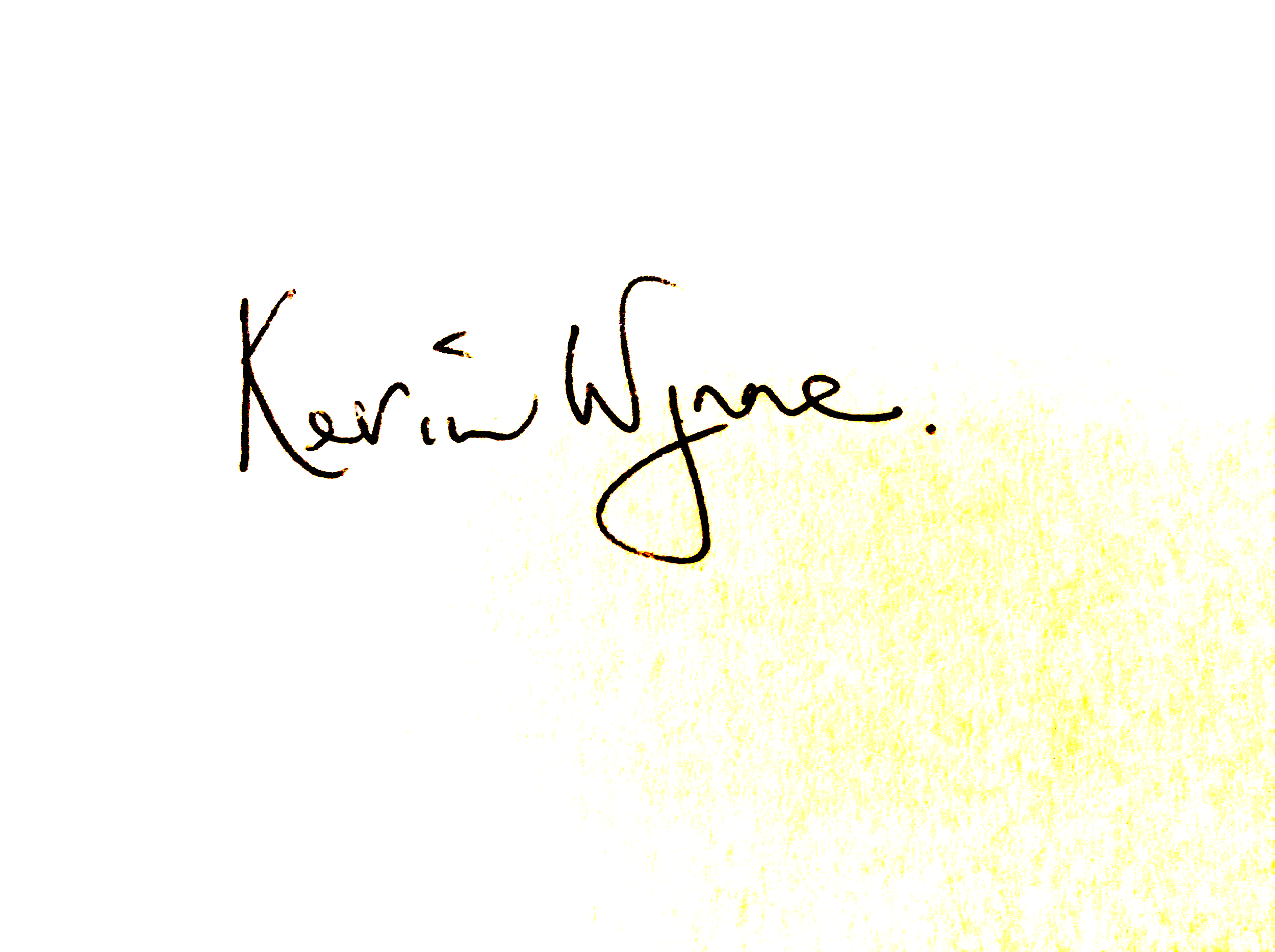 Signed _____________________________________ Date 5/4/2022Chairperson, Board of Management 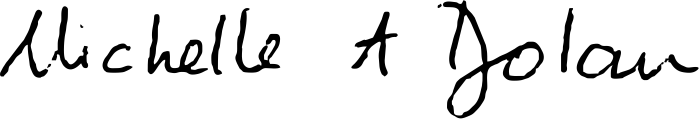 Signed _____________________________________ Date  5/4/2022Principal/Secretary to the Board of Management